.(1-8)	Side, Together, Side Chasse, Cross Rock, Recover, Shuffle 1/2 Turn(9-16)	Rock, Recover, Shuffle Back, 1/4 & Point, Step, Cross Shuffle(17-24)	Rock, Recover, Sailor 1/2 Turn, Step, Touch, Rock & Cross(25-32)	Triple 3/4 Turn, Right Lock Step, Rock, Recover, Behind Side Cross*4 COUNT TAG AT THE END OF WALL 8 (FACING 12 O'CLOCK)SPECIAL THANKS TO LORRAINE FOR HELPING US DECIDE ON WHICH TAG TO USE!Broken Strings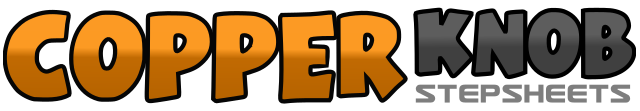 .......Count:32Wall:2Level:Intermediate.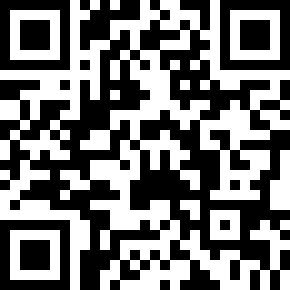 Choreographer:Rebecca Armstrong (SCO) & Stephen Stewart (SCO) - December 2008Rebecca Armstrong (SCO) & Stephen Stewart (SCO) - December 2008Rebecca Armstrong (SCO) & Stephen Stewart (SCO) - December 2008Rebecca Armstrong (SCO) & Stephen Stewart (SCO) - December 2008Rebecca Armstrong (SCO) & Stephen Stewart (SCO) - December 2008.Music:On Broken Strings - James Morrison & Nelly FurtadoOn Broken Strings - James Morrison & Nelly FurtadoOn Broken Strings - James Morrison & Nelly FurtadoOn Broken Strings - James Morrison & Nelly FurtadoOn Broken Strings - James Morrison & Nelly Furtado........1-2Step Right to Right side, Step Left next to Right3&4Step Right to Right side, Close Left next to Right, Step Right to Right side5-6Cross rock Left over Right, Recover weight onto Right7&8Making a 1/2 turn over Left shoulder shuffle Left, Right, Left9-10Rock forward Right, Recover weight onto Left11&12Step back Right, Close Left next to Right, Step back Right&13-14Making a 1/4 turn Left step back Left, Point Right toe to Right side, Step down on Right15&16Cross Left over Right, Step Right to Right side, Cross Left over Right17-18Rock Right foot to Right side, Recover weight onto Left19&20Making a 1/4 turn Right cross Right behind Left, Making a 1/4 turn Right step Left to Left side, Step Right to Right side21-22Step forward Left, Touch Right next to Left23&24Rock Right out to Right side, Recover weight onto Left, Cross Right over Left25&26Making a 3/4 turn over Right shoulder step Left, Right, Left27&28Step forward Right, Lock Left behind Right, Step forward Right29-30Rock Left to Left side, Recover weight onto Right31&32Cross Left behind Right, Step Right to Right side, Cross Left over Right1Cross Right over Left2-3Unwind a full turn over Left shoulder sweeping Left foot out and around and behind Right4Take weight onto Left foot